          Шановні колеги!Запрошуємо Вас до участі в проекті «Київщина - все найкраще дітям», який проходить вдруге. Метою даного проекту є  створення презентаційної збірки про здобутки досвідчених педагогів,  провідні освітні заклади, найкращі  педагогічні і дитячі колективи,  талановиту молодь та обдарованих дітей.  Книга «Київщина - все найкраще дітям. ІІ видання» - це  безцінний слід в історії освіти Київщини та пам'ятний подарунок на все життя.  Серед педагогів м.Києва і Київської області  є безмежна кількість досвідчених професіоналів, які заслуговують  на повагу,  суспільне визнання та  нагороду  «Педагогічна еліта Київщини». На сторінках даної книги надається можливість розповісти про свій педагогічний досвід, презентувати досягнення та привітати з ювілеєм колег; представити талановитих вихованців; випускники можуть висвітлити яскраві миті шкільного життя, проведені разом з першим вчителем та класним керівником, висловити подяку чи привітання... Просимо Вас надати перелік талановитих, активних, перспективних вихованців  Вашого навчального закладу в розділи  «Талановиті діти Київщини»  та «Я в незабутньому світі країни «Дитинство» за формою:    Заключна  частина проекту – презентація, урочисте вручення книги та  нагород «Педагогічна еліта», «Талановиті діти» відбудеться в кінці  ІІІ кварталу 2013 року в м.Києві.Заявки на участь в проекті приймаються до 20 травня 2013 року поштою, електронною поштою або факсимільним зв'язком. Сподіваємось на плідну співпрацю та розуміння актуальності питання. Відгуки про діяльність ВЦ «Перлина»:http://www.kyiv-obl.gov.ua/news/url/vse_najkrasche_ditjam,або http://news2000.com.ua/news/kultura/literatura/212989 .З повагою, генеральний директор                                                                  Видавничого центру "Перлина"                                        Вікторія ШереметаІнформація про книгу«Київщина - все найкраще дітям. ІІ видання»Книга в твердій обкладинці, кольорова, ілюстрована,  формат А- 4, диференційований підхід до створення макету. Презентація першої книга відбулась 25 вересня 2012 року в Київській обласній державній адміністрації.До книги входить  4 розділи:     -  «Хай щастю дитини не буде кінця» - інформація про органи влади та місцевого самоврядування, меценатів, благодійників, а також всіх, хто дбає про дітей;    - «Педагогічна еліта» - інформація про освітні заклади, педагогів та педагогічні колективи;  - «Талановиті діти Київщини» - інформація про здібних, перспективних талановитих і  обдарованих дітей, дитячі колективи;- «Я в незабутньому світі країни «Дитинство» - інформація про дитячі захоплення та  неповторні миті дитинства. Програма №1 -    «Педагогічна еліта Київщини»:Програма №2  -   «Талановиті діти Київщини»:Програма №3  -   «Я в незабутньому світі країни «Дитинство»:Програма №4  «Хай щастю дитини не буде кінця»:Інформація про   дітей сиріт та дітей-інвалідів розміщується безкоштовно,  про дітей з малозабезпечених родин - на пільговій основі, за умови клопотання дирекції ЗНЗ та подачі документів, які підтверджують пільговий статус.	Найкращі роботи: малюнки,  вироби, твори,  вірші, а також фотороботи,  за рішенням дирекції ВЦ «Перлина», розміщуються в книзі безкоштовно (для друку надається додатковий об'єм) та в подальшому представляються на виставці під час презентації.Найяскравіші  вокальні та хореографічні номери будуть представлені на  заключній  частині проекту «Київщина – все найкраще дітям».  Додаткова інформація за телефонами: 096-2633-85-20, 096-3993300, 067-8724346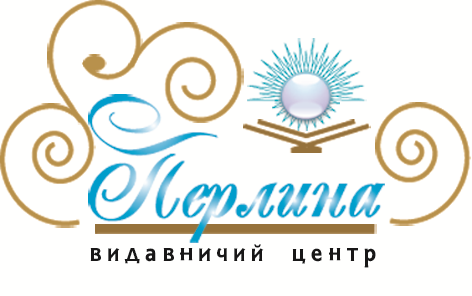 р/р № 26001001051716 в ПАТ КБ «Хрещатик» м.Київ, МФО 300670, ЄДРПОУ 37341341______________________________«Видавничий центр «Перлина» 08000, Київська область,  смт.Макарів,  вул.Фрунзе,37-б, (3-й поверх),  тел/факс: (04578)51185, моб. (096) 399-33-00; (067) 506-17-39, e-mail: perlina.vc@ukr.net______________________________________________________________________________________________________________________________________________________________________________________________________________________________Вих.№ 12324  березня 2013 р.                           №п/пПІП дитиниВид здібностейПІП батьків, опікунів…Контактний телефонСтатус дитиниПослугиОб'єм Вартість розміщення інформаціїВідзнаки проектуРозміщення фото та інформації про заклад, педагогічний та дитячий колективи1 сторінка3000 гривеньКерівник отримує:Відзнаку «Педагогічна еліта Київщини», 2 дипломи для кращих педагогів,  2 книгиРозміщення фото та інформації про заклад, педагогічний та дитячий колективи1\2 сторінки1600 гривеньКерівник отримує:Відзнаку «Педагогічна еліта Київщини», диплом учасника проекту, 1 книгуРозміщення фото та інформації  про педагога1\3 сторінки1000 гривеньПедагог отримує:Відзнаку «Педагогічна еліта Київщини», диплом учасника проекту, 1 книгуПослугиОб'єм Вартість розміщення інформаціїВідзнаки проектуРозміщення фото та інформації про дитину1 сторінка3000 гривеньдитина отримує:Відзнаку «Талановита дитина Київщини», диплом учасника проекту,  2 книгиРозміщення фото та інформації про дитину1\2 сторінки1500 гривеньдитина отримує:Відзнаку «Талановита дитина Київщини», диплом учасника проекту,  1 книгаРозміщення фото та інформації про дитину1\3 сторінки1000 гривеньдитина отримує:Відзнаку «Талановита дитина Київщини», диплом учасника проекту,  1 книгуРозміщення фото та інформації про дитину1\4 сторінки750 гривеньдитина отримує:Відзнаку «Талановита дитина Київщини», диплом учасника проекту,  1 книгуПослугиОб'єм Вартість розміщення інформаціїВідзнаки проектуРозміщення фото та інформації про дитину1 сторінка3000 гривеньдитина отримує:Відзнаку «Київщина – все найкраще дітям», диплом учасника проекту,  2 книгиРозміщення фото та інформації про дитину1\2 сторінки1500 гривеньдитина отримує:Відзнаку «Київщина – все найкраще дітям», диплом учасника проекту,  1 книгуРозміщення фото та інформації про дитину1\3 сторінки1000 гривеньдитина отримує:Відзнаку «Київщина – все найкраще дітям», диплом учасника проекту,  1 книгуРозміщення фото та інформації про дитину1\4 сторінки750 гривеньдитина отримує:Відзнаку «Талановита дитина Київщини», диплом учасника проекту,  1 книгуПослугиОб'єм Вартість розміщення інформаціїВідзнаки проектуРозміщення фото та інформації органи влади, місцевого самоврядування, меценатів, благодійників1 сторінка3500 гривеньКерівник (учасник проекту) отримує:Відзнаку «Київщина – все найкраще дітям», 2 дипломи для представників організації,  2 книгиРозміщення фото та інформації органи влади, місцевого самоврядування, меценатів, благодійників1\2 сторінки1800 гривеньКерівник (учасник проекту) отримує:Відзнаку «Київщина – все найкраще дітям»,  диплом учасника проекту,  1 книгуРозміщення фото та інформації органи влади, місцевого самоврядування, меценатів, благодійників1\3 сторінки1200 гривеньУчасник проекту отримує:Відзнаку «Київщина – все найкраще дітям», диплом учасника проекту,  1 книгу